Общественный помощник Уполномоченного по защите прав предпринимателей в Артемовском городском округе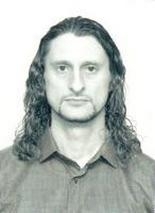 Шелякин Тимофей СергеевичОбщественный помощник Уполномоченного в Артемовском городском округеРабочий адрес:
Свердловская область, г. Артемовский, ул. Почтовая, д. 2б, офис 34Рабочий телефон:
+79090206477Дополнительная информация:Консультирование предпринимателей, осуществляющих свою деятельность на территории Артемовского городского округа, осуществляется по свободному графику и предварительной договоренности 